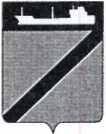 АДМИНИСТРАЦИИ ТУАПСИНСКОГО ГОРОДСКОГО ПОСЕЛЕНИЯ               ТУАПСИНСКОГО РАЙОНА ПОСТАНОВЛЕНИЕот  24.01.2022 г.                                                            № 32г. ТуапсеО ведомственном контроле за соблюдением трудового законодательства и иных нормативных актов, содержащих нормы трудового права, в подведомственных организациях администрации Туапсинского городского поселения Туапсинского района 	В соответствии с Трудовым кодексом Российской Федерации, Законом Краснодарского края от 11 декабря 2018 года № 3905-КЗ «О ведомственном контроле за соблюдением трудового законодательства и иных нормативных правовых актов, содержащих нормы трудового права, в Краснодарском крае», на основании Устава Туапсинского городского поселения Туапсинского района п о с т а н о в л я ю: 1. Определить следующие уполномоченные органы по осуществлению ведомственного контроля за соблюдением трудового законодательства и иных нормативных правовых актов, содержащих нормы трудового права, в подведомственных организациях администрации Туапсинского городского поселения Туапсинского района (далее – уполномоченный орган):   1) в подведомственных организациях, учредителем которых является администрация Туапсинского городского поселения Туапсинского района -   администрация Туапсинского городского поселения Туапсинского района;2) в подведомственных организациях, в отношении которых функции и полномочия учредителя выполняют отраслевые органы администрации Туапсинского городского поселения со статусом юридического лица – соответствующие отраслевые органы.2. Уполномоченным органам размещать ежегодные планы проведения проверок на очередной календарный год на официальном сайте уполномоченного органа в информационно-телекоммуникационной сети «Интернет» до 31 января года проведения плановых проверок.    3. Общему отделу (Кот А.И.) разместить настоящее постановление в информационно-телекоммуникационной сети «Интернет» на официальном сайте администрации Туапсинского городского поселения Туапсинского района.4. Контроль за выполнением настоящего постановления возложить на заместителя главы администрации Туапсинского городского поселения Туапсинского района Заикина И.В. 5. Постановление вступает в силу со дня подписания. Глава Туапсинского городского поселения Туапсинского района                                                                        С.В. Бондаренко